FORMULÁRIO DE PROPOSTA DE ESTÁGIOINSTRUÇÕES PARA UTILIZAÇÃOEsta página não faz parte do Relatório e deve ser destacada antes de sua entregaOs textos em itálico entre colchetes ([  ]) deverão ser preenchidos com informações do estagiário.Os parágrafos em itálico são orientações e/ou sugestões para o material a ser inserido na correspondente seção.O  estágio só terá validade curricular se aprovado pela Comissão de Estágios; a contagem do número de horas de estágio será feita a partir da data de aprovação da presente proposta.O relatório deverá ser encaminhado  pelo Supervisor à Comissão de Estágios:Prof. Roger Toscan SpagnoloComissão de EstágiosColegiado do Curso de Engenharia AgrícolaCentro de EngenhariasRua Benjamin Constant, 98996010-020	PortoPelotas - RSPROPOSTA DE ESTÁGIO  ( x ) Obrigatório   (  ) Não-Obrigatório1. DADOS PESSOAIS1.1. Nome: 	1.2. Número da matrícula: 	1.3. Endereço: Rua:				no:	Complemento:		Cidade: 				CEP:		UF:	1.4. Telefone (informar DDD): 	Fixo (  )					Celular: (  )	1.5. E-mail:	1.6. Número de créditos concluídos:2. DADOS DA PARTE CEDENTE2.1. Razão Social:	2.2. Endereço: Rua:				no:	Complemento:		Cidade: 				CEP:		UF:	2.3. Telefone: (  )	2.4. Ramo de atividade:	2.5. Supervisor:Nome:		Cargo:		Registro no CREA ou similar:		E-mail:3. DADOS DO ESTÁGIO3.1. Principal (ais) área(s) de atuação:	(  ) Mecânica Agrícola		(  ) Processamento de Produtos Agropecuários	(  ) Energização Rural			(  ) Construções Rurais e Ambiência	(  ) Engenharia de Água e Solos	(  ) Outra (especificar a seguir)		3.2. Detalhamento das atividades que serão  desenvolvidas (se necessário, anexar nova página ao fim deste documento):Descrição das atividades previstas durante o desenvolvimento do estágio. Estas atividades deverão ser transcritas para a seção do documento Plano de Trabalho, que é parte integrante do Termo de Compromisso a ser assinado pelo estagiário junto ao Colegiado de Curso de Engenharia Agrícola.3.3. Período programado para a realização do estágio:	       Início: [data do início do estágio]			Fim: [data do final do estágio]	Pelotas, [data de entrega da proposta]________________________________________[Nome do aluno e assinatura]PARA USO EXCLUSIVO DA COMISSÃO DE ESTÁGIOS	Data de aprovação:................/............/.............	Professor Orientador:.........................................................................................................	Assinatura do Professor Orientador:..................................................................................	Observações:......................................................................................................................................................................................................................................................................................................................................................................................................................................................................................................................................................................................................................................................................................................................................................................................................................................................................................................................................................................................................................................................................................................................................................................................................................................................................................................................................................................................................................................................................................................................................................................................................................................................................................................................................................................................................................................................................................................................................................................................................................................................................................................................................................................................................................................................................................................................................................................................................................................................................................................................................................................................................................................................			............................................................................		Prof. Roger Toscan Spagnolo		      Comissão de Estágios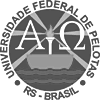 UNIVERSIDADE FEDERAL DE PELOTASCENTRO DE ENGENHARIASCURSO DE ENGENHARIA AGRÍCOLACOMISSÃO DE ESTÁGIOS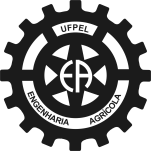 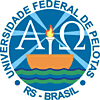 UNIVERSIDADE FEDERAL DE PELOTASCENTRO DE ENGENHARIASCURSO DE ENGENHARIA AGRÍCOLACOMISSÃO DE ESTÁGIOS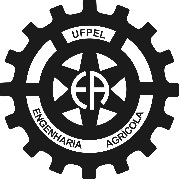 